КОНКУРСНА ДОКУМЕНТАЦИЈАЈавна набавка добара број 06/2020Гориво јун 2020. годинеНа основу чл. 39. и 61. Закона о јавним набавкама („Сл. гласник РС” бр. 124/12, 14/15 и 68/15 у даљем тексту: ЗЈН), чл. 6. Правилника о обавезним елементима конкурсне документације у поступцима јавних набавки и начину доказивања испуњености услова („Сл. гласник РС” бр. 86/2015), Одлуке о покретању поступка јавне набавке број 06-404-385 и Решења о образовању комисије за јавну набавку 06-404-385/1, припремљена је:КОНКУРСНА ДОКУМЕНТАЦИЈАза јавну набавку мале вредности - ГоривоЈН бр. 06/2020Конкурсна документација садржи:I  ОПШТИ ПОДАЦИ О ЈАВНОЈ НАБАВЦИ	3II  ВРСТА, ТЕХНИЧКЕ КАРАКТЕРИСТИКЕ (СПЕЦИФИКАЦИЈЕ), КВАЛИТЕТ, КОЛИЧИНА И ОПИС ДОБАРА, РАДОВА ИЛИ УСЛУГА, НАЧИН СПРОВОЂЕЊА КОНТРОЛЕ И ОБЕЗБЕЂИВАЊА ГАРАНЦИЈЕ КВАЛИТЕТА, РОК ИЗВРШЕЊА ИЛИ ИСПОРУКЕ ДОБАРА, ЕВЕНТУАЛНЕ ДОДАТНЕ УСЛУГЕ И СЛ.	4III  УСЛОВИ ЗА УЧЕШЋЕ У ПОСТУПКУ ЈАВНЕ НАБАВКЕ ИЗ ЧЛ. 75. ЗЈН И УПУТСТВО КАКО СЕ ДОКАЗУЈЕ ИСПУЊЕНОСТ ТИХ УСЛОВА	5IV КРИТЕРИЈУМ ЗА ИЗБОР НАЈПОВОЉНИЈЕ ПОНУДЕ	9V ОБРАЦИ КОЈИ ЧИНЕ САСТАВНИ ДЕО ПОНУДЕ	11ОБРАЗАЦ ПОНУДЕ	12ОБРАЗАЦ СТРУКТУРЕ ЦЕНЕ СА УПУТСТВОМ КАКО ДА СЕ ПОПУНИ-ПАРТИЈА 1	16ОБРАЗАЦ СТРУКТУРЕ ЦЕНЕ СА УПУТСТВОМ КАКО ДА СЕ ПОПУНИ-ПАРТИЈА 2	17ОБРАЗАЦ ТРОШКОВА ПРИПРЕМЕ ПОНУДЕ	18ОБРАЗАЦ ИЗЈАВЕ О НЕЗАВИСНОЈ ПОНУДИ	19ОБРАЗАЦ ИЗЈАВЕ ПОНУЂАЧА О ИСПУЊЕНОСТИ ОБАВЕЗНИХ УСЛОВА ЗА УЧЕШЋЕ У ПОСТУПКУ ЈАВНЕ НАБАВКЕ- ЧЛАН 75. ЗЈН	20ОБРАЗАЦ ИЗЈАВЕ ПОДИЗВОЂАЧА  О ИСПУЊЕНОСТИ ОБАВЕЗНИХ УСЛОВА ЗА УЧЕШЋЕ У ПОСТУПКУ ЈАВНЕ НАБАВКЕ -  ЧЛ. 75. ЗЈН	21VI МОДЕЛ УГОВОРА ЗА ПАРТИЈУ 1	22VI МОДЕЛ УГОВОРА ЗА ПАРТИЈУ 2	27VII УПУТСТВО ПОНУЂАЧИМА КАКО ДА САЧИНЕ ПОНУДУ	32I  ОПШТИ ПОДАЦИ О ЈАВНОЈ НАБАВЦИ1. Предмет јавне набавкеПредмет јавне набавке бр. 06/2020 су добра-Гориво. Назив и ознака из општег речника набавки: 09100000-0 Горива.2. Подаци о наручиоцуНаручилац: Републички завод за статистикуАдреса: Милана Ракића 5 Интернет страница: www.stat.gov.rs 3. Врста поступка јавне набавкеПредметна јавна набавка се спроводи у поступку јавне набавке мале вредности у складу са Законом и подзаконским актима којима се уређују јавне набавке.4. ПартијеПредметна јавна набавка је обликована по партијама и то:Партија 1 Evro Premium BMB 95Партија 2 Evro Dizel5. Напомена уколико је у питању резервисана јавна набавкаНе спроводи се резервисана јавна набавка.6. Контакт (лице или служба) Лице (или служба) за контакт: Младен Величковић, Одељење за правне и кадровске послове.Е - mail адреса (или број факса): mladen.velickovic@stat.gov.rsII  ВРСТА, ТЕХНИЧКЕ КАРАКТЕРИСТИКЕ (СПЕЦИФИКАЦИЈЕ), КВАЛИТЕТ, КОЛИЧИНА И ОПИС ДОБАРА, РАДОВА ИЛИ УСЛУГА, НАЧИН СПРОВОЂЕЊА КОНТРОЛЕ И ОБЕЗБЕЂИВАЊА ГАРАНЦИЈЕ КВАЛИТЕТА, РОК ИЗВРШЕЊА ИЛИ ИСПОРУКЕ ДОБАРА, ЕВЕНТУАЛНЕ ДОДАТНЕ УСЛУГЕ И СЛ.1. Начин, место и рок испорукеИспорука добара која су предмет јавне набавке је сукцесивна, а количину и динамику утврђује Наручилац усменим или писменим захтевом лица овлашћеног за набавку. Наручилац задржава право да одступи од процењене количине добара из обрасца спецификације конкурсне документације.Испорука горива вршиће се сукцесивно путем дебитних картица на бензинским станицама понуђача на територији Републике Србије у складу са захтевима и потребама наручиоца. Дебитна картица ће представљати средство евидентирања купопродајних трансакција горива које врши наручилац.Наручивање и преузимање картица од понуђача вршиће се на основу писаног захтева Наручиоца, који садржи врсту горива, регистарске ознаке и врсту возила за које ће бити издата дебитна картица.2. Врсте и количине горива - по партијама3. Квантитативан и квалитативан пријем добараПревоз, пријем и испорука предметних добара вршиће се у складу са важећим законским и подзаконским прописима.Мерење се врши уређајима одобрених типова од стране Дирекције за мере и драгоцeне метале.Испоручена добра морају у погледу квалитета испуњавати стандарде SRPS, а у складу са Правилником о техничким и другим захтевима за течна горива нафтног порекла („Службени гласник РС“ бр.111/2015, 106/2016, 60/2017, 117/2017, 120/ 2017 - исправка, 50/2018,101/2018 и 93/2019).4. ГаранцијаПонуђач је дужан да гарантује квалитет испоручених добара у складу са важећим прописима и стандардима која се односе на испоруку предметних добара.III  УСЛОВИ ЗА УЧЕШЋЕ У ПОСТУПКУ ЈАВНЕ НАБАВКЕ ИЗ ЧЛ. 75. ЗЈН И УПУТСТВО КАКО СЕ ДОКАЗУЈЕ ИСПУЊЕНОСТ ТИХ УСЛОВАОБАВЕЗНИ УСЛОВИПраво на учешће у поступку предметне јавне набавке има понуђач који испуњава обавезне услове за учешће, дефинисане чланом 75. ЗЈН, а испуњеност обавезних услова за учешће у поступку предметне јавне набавке, понуђач доказује на начин дефинисан у следећој табели, и то:УПУТСТВО КАКО СЕ ДОКАЗУЈЕ ИСПУЊЕНОСТ УСЛОВАИспуњеност обавезних услова за учешће у поступку предметне јавне набавке наведних у табеларном приказу обавезних услова под редним бројем 1, 2, 3 и 4, у складу са чл. 77. ст. 4. ЗЈН, понуђач доказује достављањем ИЗЈАВЕ (Образац 5. у поглављу VI ове конкурсне документације), којом под пуном материјалном и кривичном одговорношћу потврђује да испуњава услове за учешће у поступку јавне набавке из чл. 75. ст. 1. тач. 1) до 4), чл. 75. ст. 2. ЗЈН, дефинисане овом конкурсном документацијом. Испуњеност обавезног услова за учешће у поступку предметне јавне набавке наведног у табеларном приказу обавезних услова под редним бројем 5, у складу са чл. 77. ст. 1. тачка 5. ЗЈН-а, понуђач доказује достављањем оригинал или оверене фотокопије важеће лиценце за обављање енергетске делатности трговине моторним и другим горивима на станицама за снабдевање превозних средстава. Уколико понуђач подноси понуду са подизвођачем, у складу са чланом 80. ЗЈН, подизвођач мора да испуњава обавезне услове из члана 75. став 1. тач. 1) до 4) ЗЈН. У том случају понуђач је дужан да за подизвођача достави ИЗЈАВУ подизвођача (Образац 6. у поглављу VI ове конкурсне документације), потписану од стране овлашћеног лица подизвођача и оверену печатом. Уколико понуду подноси група понуђача, сваки понуђач из групе понуђача мора да испуни обавезне услове из члана 75. став 1. тач. 1) до 4) ЗЈН. У том случају ИЗЈАВА (Образац 5. у поглављу VI ове конкурсне документације), мора бити потписана од стране овлашћеног лица сваког понуђача из групе понуђача и оверена печатом. Понуђач је дужан да без одлагања писмено обавести наручиоца о било којој промени у вези са испуњеношћу услова из поступка јавне набавке, која наступи до доношења одлуке, односно закључења уговора, односно током важења уговора о јавној набавци и да је документује на прописани начин.Наручилац може пре доношења одлуке о додели уговора да затражи од понуђача, чија је понуда оцењена као најповољнија, да достави копију доказа о испуњености услова, а може и да затражи на увид оригинал или оверену копију свих или појединих доказа о испуњености услова. Ако понуђач у остављеном, примереном року који не може бити краћи од пет дана, не достави тражене доказе, наручилац ће његову понуду одбити као неприхватљиву. Уколико наручилац буде захтевао достављање доказа о испуњености обавезних и додатних услова за учешће у поступку предметне јавне набавке (свих или појединих доказа о испуњености услова), понуђач ће бити дужан да достави:ОБАВЕЗНИ УСЛОВИЧл. 75. ст. 1. тач. 1) ЗЈН, услов под редним бројем 1. наведен у табеларном приказу обавезних услова – Доказ: Правна лица: Извод из регистра Агенције за привредне регистре, односно извод из регистра надлежног привредног суда; Предузетници: Извод из регистра Агенције за привредне регистре,, односно извод из одговарајућег регистра.Чл. 75. ст. 1. тач. 2) ЗЈН, услов под редним бројем 2. наведен у табеларном приказу обавезних услова – Доказ:Правна лица: 1) Извод из казнене евиденције, односно уверењe основног суда на чијем подручју се налази седиште домаћег правног лица, односно седиште представништва или огранка страног правног лица, којим се потврђује да правно лице није осуђивано за кривична дела против привреде, кривична дела против животне средине, кривично дело примања или давања мита, кривично дело преваре.Напомена: Уколико уверење Основног суда не обухвата податке из казнене евиденције за кривична дела која су у надлежности редовног кривичног одељења Вишег суда, потребно је поред уверења Основног суда доставити И УВЕРЕЊЕ ВИШЕГ СУДА на чијем подручју је седиште домаћег правног лица, односно седиште представништва или огранка страног правног лица, којом се потврђује да правно лице није осуђивано за кривична дела против привреде и кривично дело примања мита; 2) Извод из казнене евиденције Посебног одељења за организовани криминал Вишег суда у Београду, којим се потврђује да правно лице није осуђивано за неко од кривичних дела организованог криминала; 3) Извод из казнене евиденције, односно уверење надлежне полицијске управе МУП-а, којим се потврђује да законски заступник понуђача није осуђиван за кривична дела против привреде, кривична дела против животне средине, кривично дело примања или давања мита, кривично дело преваре и неко од кривичних дела организованог криминала (захтев се може поднети према месту рођења или према месту пребивалишта законског заступника). Уколико понуђач има више зсконских заступника дужан је да достави доказ за сваког од њих. Предузетници и физичка лица: Извод из казнене евиденције, односно уверење надлежне полицијске управе МУП-а, којим се потврђује да није осуђиван за неко од кривичних дела као члан организоване криминалне групе, да није осуђиван за кривична дела против привреде, кривична дела против животне средине, кривично дело примања или давања мита, кривично дело преваре (захтев се може поднети према месту рођења или према месту пребивалишта).Докази не могу бити старији од два месеца пре отварања понуда.Чл. 75. ст. 1. тач. 4) ЗЈН, услов под редним бројем 3. наведен у табеларном приказу обавезних услова  - Доказ: Уверење Пореске управе Министарства финансија да је измирио доспеле порезе и доприносе и уверење надлежне управе локалне самоуправе да је измирио обавезе по основу изворних локалних јавних прихода или потврду надлежног органа да се понуђач налази у поступку приватизације. Докази не могу бити старији од два месеца пре отварања понуда.Понуђачи који су регистровани у Регистру понуђача који води Агенција за привредне регистре не достављају доказе о испуњености услова из члана 75. став 1. тачке 1) до 4) ЗЈН, сходно чл. 78. ЗЈН.Понуђач није дужан да доставља доказе који су јавно доступни на интернет страницама надлежних органа.Уколико је доказ о испуњености услова електронски документ, понуђач доставља копију електронског документа у писаном облику, у складу са законом којим се уређује електронски документ.Ако се у држави у којој понуђач има седиште не издају тражени докази, понуђач може, уместо доказа, приложити своју писану изјаву, дату под кривичном и материјалном одговорношћу оверену пред судским или управним органом, јавним бележником или другим надлежним органом те државе.Ако понуђач има седиште у другој држави, наручилац може да провери да ли су документи којима понуђач доказује испуњеност тражених услова издати од стране надлежних органа те државе.IV КРИТЕРИЈУМ ЗА ИЗБОР НАЈПОВОЉНИЈЕ ПОНУДЕКритеријум за доделу уговора: Избор најповољније понуде наручилац ће извршити применом критеријума ,,економски најповољнија понуда“.Елементи критеријумаОцењивање и рангирање достављених понуда заснива се на следећим елементима критеријума:2.1 ЦенаНајвећи број пондера по овом елементу критеријумa је 80. Број пондера по основу овог елемента критеријума израчунава се на следећи начин:Пондери по основу цене= 80 х најнижа укупна понуђена цена/понуђена укупна ценаРаспрострањеност мреже Распрострањеност мреже подразумева број продајних објеката, број бензинских станица на територији Републике Србије. Највећи број пондера по овом елементу критеријумa је 20. Број пондера по основу овог елемента критеријума израчунава се на следећи начин:Пондери по основу броја продајних објеката=20 х понуђени број продајних објеката/највећи број продајних објекатаБрој продајних објеката на територији Србије понуђач доказује достављањем јединственог списка продајних објеката за деривате који су предмет наведених партија.Понуђач списак доставља за сваку Партију, на свом меморанду, потписан од стране одговорног лица понуђача и оверен печатом понуђача и мора садржати: укупан број продајних објеката и седиште (адресу и град) сваког продајног објекта. Резервни критеријуми уколико више понуда буде оцењено истим бројем пондераУколико након оцењивања понуда и доделе пондера две или више понуда имају једнак укупан број пондера, биће изабрана понуда оног понуђача који има већи број пондера по основу елемента критеријума цена. Уколико и након примене претходно наведеног резервног критеријума две или више понуда имају једнак укупан број пондера и једнак број пондера на основу елемента критеријума цена биће изабрана понуда оног понуђача који има већи број пондера по основу елемента критеријема распрострањеност мреже. Уколико и након примене овог резервног критеријума две или више понуда имају једнаки укупан број пондера, једнак број пондера по основу елемента критеријума цена и једнак број пондера по основу елемента критеријума распрострањеност мреже, Наручилац ће извршити избор понуде жребом. Наручилац ће писмено обавестити све понуђаче који су поднели понуде о датуму када ће се одржати извлачење путем жреба. Жребом ће бити обухваћене само оне понуде које имају једнаки укупан број пондера, једнак број пондера по основу елемента критеријума цена и једнак број пондера по основу елемента критеријума распростањеност мреже. Извлачење путем жреба наручилац ће извршити јавно, у присуству понуђача, и то тако што ће називе понуђача исписати на одвојеним папирима, који су исте величине и боје, те ће све те папире ставити у провидну кутију одакле ће извући само један папир. Понуђачу чији назив буде на извученом папиру ће бити додељен уговор. Понуђачима који не присуствују овом поступку, наручилац ће доставити записник извлачења путем жреба.V ОБРАЦИ КОЈИ ЧИНЕ САСТАВНИ ДЕО ПОНУДЕСаставни део понуде чине следећи обрасци:Образац понуде (Образац 1);Образац структуре понуђене цене, са упутством како да се попуни (Образац 2); Образац трошкова припреме понуде (Образац 3); Образац изјаве о независној понуди (Образац 4);Образац изјаве понуђача о испуњености услова за учешће у поступку јавне набавке - чл. 75. ЗЈН, наведених овом конкурсном документацијом, (Образац 5);Образац изјаве подизвођача о испуњености услова за учешће у поступку јавне набавке  - чл. 75. ЗЈН, наведених овом конкурсном документацијом (Образац 6).(ОБРАЗАЦ 1)ОБРАЗАЦ ПОНУДЕПонуда бр ________________ од __________________ за јавну набавку добара, ЈН број 06/20201)ОПШТИ ПОДАЦИ О ПОНУЂАЧУ2) ПОНУДУ ПОДНОСИ: Напомена: заокружити начин подношења понуде и уписати податке о подизвођачу, уколико се понуда подноси са подизвођачем, односно податке о свим учесницима заједничке понуде, уколико понуду подноси група понуђача3) ПОДАЦИ О ПОДИЗВОЂАЧУ 	Напомена: Табелу „Подаци о подизвођачу“ попуњавају само они понуђачи који подносе  понуду са подизвођачем, а уколико има већи број подизвођача од места предвиђених у табели, потребно је да се наведени образац копира у довољном броју примерака, да се попуни и достави за сваког подизвођача.4) ПОДАЦИ О УЧЕСНИКУ  У ЗАЈЕДНИЧКОЈ ПОНУДИ	Напомена: Табелу „Подаци о учеснику у заједничкој понуди“ попуњавају само они понуђачи који подносе заједничку понуду, а уколико има већи број учесника у заједничкој понуди од места предвиђених у табели, потребно је да се наведени образац копира у довољном броју примерака, да се попуни и достави за сваког понуђача који је учесник у заједничкој понуди.5.1) ОПИС ПРЕДМЕТА НАБАВКЕ – ПАРТИЈА 1Датум 					              Понуђач    М.П. _____________________________			________________________________Напомене: Образац понуде понуђач мора да попуни, овери печатом и потпише, чиме потврђује да су тачни подаци који су у обрасцу понуде наведени. Уколико понуђачи подносе заједничку понуду, група понуђача може да се определи да образац понуде потписују и печатом оверавају сви понуђачи из групе понуђача или група понуђача може да одреди једног понуђача из групе који ће попунити, потписати и печатом оверити образац понуде.Уколико је предмет јавне набавке обликован у више партија, понуђачи ће попуњавати образац понуде за сваку партију посебно.5.1) ОПИС ПРЕДМЕТА НАБАВКЕ – ПАРТИЈА 2Датум 					              Понуђач    М.П. _____________________________			________________________________Напомене: Образац понуде понуђач мора да попуни, овери печатом и потпише, чиме потврђује да су тачни подаци који су у обрасцу понуде наведени. Уколико понуђачи подносе заједничку понуду, група понуђача може да се определи да образац понуде потписују и печатом оверавају сви понуђачи из групе понуђача или група понуђача може да одреди једног понуђача из групе који ће попунити, потписати и печатом оверити образац понуде.Уколико је предмет јавне набавке обликован у више партија, понуђачи ће попуњавати образац понуде за сваку партију посебно.		 (ОБРАЗАЦ 2)ОБРАЗАЦ СТРУКТУРЕ ЦЕНЕ СА УПУТСТВОМ КАКО ДА СЕ ПОПУНИ-ПАРТИЈА 1Упутство за попуњавање обрасца структуре цене: Понуђач треба да попуни образац структуре цене на следећи начин:у колону 3. уписати колико износи јединична цена без ПДВ-а, за сваки тражени предмет јавне набавке;у колону 4. уписати колико износи јединична цена са ПДВ-ом, за сваки тражени предмет јавне набавке;у колону 5. уписати укупна цена без ПДВ-а за сваки тражени предмет јавне набавке и то тако што ће помножити јединичну цену без ПДВ-а (наведену у колони 3.) са траженим количинама (које су наведене у колони 2.); На крају уписати укупну цену предмета набавке без ПДВ-а.у колону 6. уписати колико износи укупна цена са ПДВ-ом за сваки тражени предмет јавне набавке и то тако што ће помножити јединичну цену са ПДВ-ом (наведену у колони 4.) са траженим количинама (које су наведене у колони 2.); На крају уписати укупну цену предмета набавке са ПДВ-ом.(ОБРАЗАЦ 2)ОБРАЗАЦ СТРУКТУРЕ ЦЕНЕ СА УПУТСТВОМ КАКО ДА СЕ ПОПУНИ-ПАРТИЈА 2Упутство за попуњавање обрасца структуре цене: Понуђач треба да попуни образац структуре цене на следећи начин:у колону 3. уписати колико износи јединична цена без ПДВ-а, за сваки тражени предмет јавне набавке;у колону 4. уписати колико износи јединична цена са ПДВ-ом, за сваки тражени предмет јавне набавке;у колону 5. уписати укупна цена без ПДВ-а за сваки тражени предмет јавне набавке и то тако што ће помножити јединичну цену без ПДВ-а (наведену у колони 3.) са траженим количинама (које су наведене у колони 2.); На крају уписати укупну цену предмета набавке без ПДВ-а.у колону 6. уписати колико износи укупна цена са ПДВ-ом за сваки тражени предмет јавне набавке и то тако што ће помножити јединичну цену са ПДВ-ом (наведену у колони 4.) са траженим количинама (које су наведене у колони 2.); На крају уписати укупну цену предмета набавке са ПДВ-ом.(ОБРАЗАЦ 3) ОБРАЗАЦ ТРОШКОВА ПРИПРЕМЕ ПОНУДЕУ складу са чланом 88. став 1. ЗЈН, понуђач ____________________ [навести назив понуђача], доставља укупан износ и структуру трошкова припремања понуде, како следи у табели:Трошкове припреме и подношења понуде сноси искључиво понуђач и не може тражити од наручиоца накнаду трошкова.Ако је поступак јавне набавке обустављен из разлога који су на страни наручиоца, наручилац је дужан да понуђачу надокнади трошкове израде узорка или модела, ако су израђени у складу са техничким спецификацијама наручиоца и трошкове прибављања средства обезбеђења, под условом да је понуђач тражио накнаду тих трошкова у својој понуди.Напомена: достављање овог обрасца није обавезно. (ОБРАЗАЦ 4)ОБРАЗАЦ ИЗЈАВЕ О НЕЗАВИСНОЈ ПОНУДИУ складу са чланом 26. ЗЈН, ________________________________________,                                                                             (Назив понуђача)даје: ИЗЈАВУ О НЕЗАВИСНОЈ ПОНУДИПод пуном материјалном и кривичном одговорношћу потврђујем да сам понуду у поступку јавне набавке добара, бр 06/2020, поднео независно, без договора са другим понуђачима или заинтересованим лицима.Напомена: у случају постојања основане сумње у истинитост изјаве о независној понуди, наручулац ће одмах обавестити организацију надлежну за заштиту конкуренције. Организација надлежна за заштиту конкуренције, може понуђачу, односно заинтересованом лицу изрећи меру забране учешћа у поступку јавне набавке ако утврди да је понуђач, односно заинтересовано лице повредило конкуренцију у поступку јавне набавке у смислу ЗЈН којим се уређује заштита конкуренције. Мера забране учешћа у поступку јавне набавке може трајати до две године. Повреда конкуренције представља негативну референцу, у смислу члана 82. став 1. тачка 2) ЗЈН.Уколико понуду подноси група понуђача, Изјава мора бити потписана од стране овлашћеног лица сваког понуђача из групе понуђача и оверена печатом.(ОБРАЗАЦ 5)ОБРАЗАЦ ИЗЈАВЕ ПОНУЂАЧА О ИСПУЊЕНОСТИ ОБАВЕЗНИХ УСЛОВА ЗА УЧЕШЋЕ У ПОСТУПКУ ЈАВНЕ НАБАВКЕ- ЧЛАН 75. ЗЈНПод пуном материјалном и кривичном одговорношћу, као заступник понуђача, дајем следећу				И З Ј А В УПонуђач  _____________________________________________[навести назив понуђача] у поступку јавне набавке добара број 06/2020, испуњава све услове из чл. 75. ЗЈН, односно услове дефинисане конкурсном документацијом за предметну јавну набавку, и то:Понуђач је регистрован код надлежног органа, односно уписан у одговарајући регистар (чл. 75. ст. 1. тач. 1) ЗЈН);Понуђач и његов законски заступник нису осуђивани за неко од кривичних дела као члан организоване криминалне групе, да нису осуђивани за кривична дела против привреде, кривична дела против животне средине, кривично дело примања или давања мита, кривично дело преваре (чл. 75. ст. 1. тач. 2) ЗЈН);Понуђач је измирио доспеле порезе, доприносе и друге јавне дажбине у складу са прописима Републике Србије (или стране државе када има седиште на њеној територији) (чл. 75. ст. 1. тач. 4) ЗЈН);Понуђач је поштовао обавезе које произлазе из важећих прописа о заштити на раду, запошљавању и условима рада, заштити животне средине и нема забрану обављања делатности која је на снази у време подношења понуде за предметну јавну набавку (чл. 75. ст. 2. ЗЈН);Место:_____________                                                            Понуђач:Датум:_____________                         М.П.                     _____________________                                                        Напомена: Уколико понуду подноси група понуђача, Изјава мора бити потписана од стране овлашћеног лица сваког понуђача из групе понуђача и оверена печатом, на који начин сваки понуђач из групе понуђача изјављује да испуњава обавезне услове из члана 75. став 1. тач. 1) до 4) ЗЈН, а да додатне услове испуњавају заједно. (ОБРАЗАЦ 6)ОБРАЗАЦ ИЗЈАВЕ ПОДИЗВОЂАЧА  О ИСПУЊЕНОСТИ ОБАВЕЗНИХ УСЛОВА ЗА УЧЕШЋЕ У ПОСТУПКУ ЈАВНЕ НАБАВКЕ -  ЧЛ. 75. ЗЈНПод пуном материјалном и кривичном одговорношћу, као заступник подизвођача, дајем следећу				И З Ј А В УПодизвођач  _____________________________________________[навести назив подизвођача] у поступку јавне набавке добара број 06/2020, испуњава све услове из чл. 75. ЗЈН, односно услове дефинисане конкурсном документацијом за предметну јавну набавку, и то:Подизвођач је регистрован код надлежног органа, односно уписан у одговарајући регистар (чл. 75. ст. 1. тач. 1) ЗЈН);Подизвођач и његов законски заступник нису осуђивани за неко од кривичних дела као члан организоване криминалне групе, да нису осуђивани за кривична дела против привреде, кривична дела против животне средине, кривично дело примања или давања мита, кривично дело преваре (чл. 75. ст. 1. тач. 2) ЗЈН);Подизвођач је измирио доспеле порезе, доприносе и друге јавне дажбине у складу са прописима Републике Србије (или стране државе када има седиште на њеној територији) (чл. 75. ст. 1. тач. 4) ЗЈН);Подизвођач је поштовао обавезе које произлазе из важећих прописа о заштити на раду, запошљавању и условима рада, заштити животне средине и нема забрану обављања делатности која је на снази у време подношења понуде за предметну јавну набавку (чл. 75. ст. 2. ЗЈН).Место:_____________                                                            Подизвођач:Датум:_____________                         М.П.                     _____________________                                                        Напомена: Уколико понуђач подноси понуду са подизвођачем, Изјава мора бити потписана од стране овлашћеног лица подизвођача и оверена печатом. VI МОДЕЛ УГОВОРА ЗА ПАРТИЈУ 1Понуђач попуњава све податке у Моделу у складу са својом понудом.	У случају подношења заједничке понуде или понуде са учешћем подизвођача, у моделу морају бити наведени сви понуђачи из групе, односно сви подизвођачи.	Понуђач је дужан да попуни модел уговора, парафира и овери сваку страну, чиме потврђује сагласност са истим.	Напомена: Понуђач попуњава само жуто обележени део у Моделу уговора.	УГОВОР О ЈАВНОЈ НАБАВЦИ ДОБАРАГориво Evro Premium BMB 95Закључен између:РЕПУБЛИЧКОГ ЗАВОДА ЗА СТАТИСТИКУ са седиштем у Београду, Милана Ракића 5, матични број: 07004630, ПИБ: 102187054, који заступа директор Миладин Ковачевић (у даљем тексту: наручилац)и..............................................................................................са седиштем у ............................................, улица .........................................., ПИБ:.......................... Матични број: ........................................кога заступа................................................................... (у даљем тексту: добављач),Основ уговора:ЈН Број: 06/2020Број и датум одлуке о додели уговора:..................... (попуњава се по доношењу Одлуке)Понуда изабраног понуђача бр. ............... од ............................... 2020. године (попуњава Наручилац)Члан 1.Предмет овог Уговора је набавка горива Evro Premium BMB 95 у складу са Понудом број ____________ од ____________ године, Обрасцем структуре цене и Техничком спецификацијом конкурсне документације за јавну набавку број 06/2020, које су саставни део овог уговора.Члан 2.Укупна вредност Уговора износи _________________ динара (словима: ________________________________) без ПДВ-а, односно _________________ динара (словима: ________________________________) са ПДВ-ом.У цену су урачунати сви трошкови који се односе на предмет јавне набавке и који су одређени Конкурсном документацијом.Цена добара се може мењати у складу са кретањем цена на тржишту о чему је понуђач дужан да Наручиоцу уз фактуру достави и важећи ценовник.Наручилац задржава право да одступи од процењене количине добара.Члан 3.Плаћање добара која су предмет уговора вршиће се авансно на рачун Добављача број ______________________ отворен код ____________________ банке.На основу извршених авансних уплата, Наручиоцу се издаје коначна фактура која гласи на износ потрошених средстава и служи за „затварање“ аванса једанпут месечно. Добављач је дужан да једном месечно уз коначну фактуру доставља Извештај о месечном снабдевању горива по свим дебитним картицама.Наручилац може преузимати гориво до висине уплаћених средстава.Уколико снабдевање у обрачунском периоду не буде обухваћено извештајем за тај период, биће обухваћено извештајем за наредни период.Сви достављени рачуни морају да садрже број и датум закљученог уговора.Добављач је дужан да изврши регистрацију фактуре у складу са Правилником о начину и поступку регистровања фактура односно других захтева за исплату, као и начину вођења и садржају Централног регистра фактура ("Сл. гласник РС", бр. 7/2018, 59/2018 и 8/2019).Обавезе Наручиоца које доспевају у наредној буџетској години биће реализоване највише до износа средстава која ће Наручиоцу бити одобрена за наредну буџетску годину.Члан 4.Добављач је у тренутку закључења уговора предао Наручиоцу средство финансијског обезбеђења и то:- Попуњену сопствену меницу за добро извршење посла у висини од 10% од укупно уговорене цене оверену, потписану од стране лица овлашћеног за заступање и регистровану у складу са чланом 47а Закона о платном промету („Службени лист СРЈ“бр.3/2002 и 5/2003 и „Сл. гласник РС“ бр. 43/2004, 62/2006, 31/2011 и 139/2014 - др. закон) и Одлуком НБС о ближим условима, садржини и начину вођења Регистра меница и овлашћења ("Сл. гласник РС", бр. 56/2011, 80/2015, 76/2016, 82/2017 и 14/2020).- Менично овлашћење да се меницa у висини од 10% од укупно уговорене цене, без ПДВ-а, без сагласности Добављача може поднети на наплату у року који траје најмање 30 дана дуже од истека рока важности уговора, у случају неизвршења уговорних обавеза.- Потврду о регистрацији менице,- Копију картона депонованих потписа код банке на којим се јасно виде депоновани потпис и печат Добављача, оверен печатом банке са датумом овере, не старијим од 30 дана, од дана закључења уговора.Потпис овлашћеног лица на меници и меничном овлашћењу мора бити идентичан са потписом у картону депонованих потписа.У случају промене лица овлашћеног за заступање, менично овлашћење остаје на снази.Члан 5.Добављач је дужан да у тренутку закључења уговора преда Наручиоцу:- Попуњену сопствену меницу за повраћај авансног плаћања, у висини плаћеног аванса, оверену, потписану од стране лица овлашћеног за заступање и регистровану у складу са чланом 47а Закона о платном промету („Службени лист СРЈ“бр.3/2002 и 5/2003 и „Сл. гласник РС“ бр. 43/2004, 62/2006, 31/2011 и 139/2014 - др. закон) и Одлуком НБС о ближим условима, садржини и начину вођења Регистра меница и овлашћења ("Сл. гласник РС", бр. 56/2011, 80/2015, 76/2016, 82/2017 и 14/2020).- Менично овлашћење да се меницa са назначеним номиналним износом са урачунатим ПДВ-ом у висини плаћеног аванса, са роком трајања до истека рока важности уговора, без сагласности Добављача може поднети на наплату, у случају да није извршена испорука добара у висини износа уплаћених средстава.- Потврду о регистрацији менице,- Копију картона депонованих потписа код банке на којим се јасно виде депоновани потпис и печат понуђача, оверен печатом банке са датумом овере, не старијим од 30 дана, од дана закључења уговора.Потпис овлашћеног лица на меници и меничном овлашћењу мора бити идентичан са потписом у картону депонованих потписа.У случају промене лица овлашћеног за заступање, менично овлашћење остаје на снази.- Средство финансијског обезбеђења за повраћај авансног плаћања Добављач доставља месечно у складу са начином плаћања прописаним чланом 3.Уговора.Средство финансијског обезбеђења за повраћај авансног плаћања може се у договору са Наручиоцем доставити и за квартални односно период од годину дана, у зависности од рока важења уговора, што мора бити дефинисано у садржини меничног овлашћења.Члан 6.Наручилац може да реализује средство финансијског обезбеђења уколико Добављач не испуњава уговорне обавезе.Члан 7.Потраживања из појединачно закључених уговора не могу се уступати другим правним или физичким лицима, нити се на њима може успостављати заложно право, односно не могу на било који други начин бити коришћена као средство обезбеђења према трећим лицима.Члан 8.Испорука добара која су предмет уговора је сукцесивна, а количину и динамику утврђује Наручилац усменим или писменим захтевом лица овлашћеног за набавку.Наручилац задржава право да одступи од процењене количине добара из члана 1.овог уговора.Испорука горива вршиће се сукцесивно путем дебитних картица на бензинским станицама Добављача на територији Републике Србије у складу са захтевима и потребама наручиоца.Дебитна картица ће представљати средство евидентирања купопродајних трансакција горива које врши Наручилац.Наручивање и преузимање картица од Добављача вршиће се на основу писаног захтева Наручиоца, који садржи врсту горива, регистарске ознаке и врсту возила за које ће бити издата дебитна картица.Члан 9.Превоз, пријем и испорука предметних добара вршиће се у складу са важећим законским и подзаконским прописима.Мерење се врши уређајима одобрених типова од стране Дирекције за мере и драгоцeне метале.Испоручена добра морају у погледу квалитета испуњавати стандарде SRPS, а у складу са Правилником о техничким и другим захтевима за течна горива нафтног порекла („Службени гласник РС“ бр.111/2015, 106/2016, 60/2017, 117/2017, 120/ 2017 - исправка, 50/2018,101/2018 и 93/2019)Члан 10.Добављач је дужан да гарантује квалитет испоручених добара у складу са важећим прописима и стандардима која се односе на испоруку предметних добара.Члан 11.Уколико после закључења Уговора наступе околности више силе које доведу до ометања или онемогућавања извршења обавеза дефинисаних Уговором, рокови извршења обавеза ће се продужити за време трајања више силе. Виша сила подразумева екстремне и ванредне догађаје који се не могу предвидети, који су се догодили без воље и утицаја страна у оквирном споразуму и који нису могли бити спречени од стране погођене вишом силом. Вишом силом могу се сматрати поплаве, земљотреси, пожари, политичка збивања (рат, нереди већег обима, штрајкови), императивне одлуке власти (забрана промета увоза и извоза) и слично.Уговорна страна погођена вишом силом, одмах ће у писаној форми обавестити другу страну о настанку непредвиђених околности и доставити одговарајуће доказе.Члан 12.Наручилац може, на основу члана 115. ЗЈН, након закључења појединачног уговора о јавној набавци повећати обим предмета набавке, уколико за то постоје оправдани разлози.Члан 13.Добављач је дужан да у складу са одредбом члана 77. ЗЈН, без одлагања писмено обавести Наручиоца о било којој промени у вези са испуњеношћу услова из спроведеног поступка која наступи током важења Уговора и да је документује на прописани начин.Члан 14.За све што није предвиђено овим уговором, примењиваће се одредбе Закона о облигационим односима.Члан 15.Потраживања из овог уговора не могу се уступати другим правним или физичким лицима, нити се на њима може успостављати заложно право, односно не могу на било који други начин бити коришћена као средство обезбеђења према трећим лицима.Члан 16.Измене и допуне овог уговора могу се вршити само у писменој форми и уз обострану сагласност уговорних страна.Члан 17.Уговор се закључује даном потписивања обе уговорне стране.Уговор ће се примењивати на период једне године од дана закључења.Свака од уговорних страна може једнострано раскинути уговор у случају када друга страна не испуњава или неблаговремено испуњава своје уговором преузете обавезе.О раскиду уговора, уговорна страна је дужна писменим путем обавестити другу уговорну страну.Уговор ће се сматрати раскинутим по протеку рока од 15 дана од дана пријема писменог обавештења о раскиду Уговора.Члан 18.Све евентуалне спорове уговорне стране ће решавати споразумно, у супротном уговоравају надлежност Привредни суд у Београду.Члан 19.Овај уговор сачињен је у 4 (четири) истоветна примерка, од којих свака уговорна страна задржава по 2 (два) примерка.VI МОДЕЛ УГОВОРА ЗА ПАРТИЈУ 2Понуђач попуњава све податке у Моделу у складу са својом понудом.	У случају подношења заједничке понуде или понуде са учешћем подизвођача, у моделу морају бити наведени сви понуђачи из групе, односно сви подизвођачи.	Понуђач је дужан да попуни модел уговора, парафира и овери сваку страну, чиме потврђује сагласност са истим.	Напомена: Понуђач попуњава само жуто обележени део у Моделу уговора.	УГОВОР О ЈАВНОЈ НАБАВЦИ ДОБАРАГориво Evro DizelЗакључен између:РЕПУБЛИЧКОГ ЗАВОДА ЗА СТАТИСТИКУ са седиштем у Београду, Милана Ракића 5, матични број: 07004630, ПИБ: 102187054, који заступа директор Миладин Ковачевић (у даљем тексту: наручилац)и..............................................................................................са седиштем у ............................................, улица .........................................., ПИБ:.......................... Матични број: ........................................кога заступа................................................................... (у даљем тексту: добављач),Основ уговора:ЈН Број: 06/2020Број и датум одлуке о додели уговора:..................... (попуњава се по доношењу Одлуке)Понуда изабраног понуђача бр. ............... од ............................... 2020. године (попуњава Наручилац)Члан 1.Предмет овог Уговора је набавка горива Evro Dizel у складу са Понудом број ____________ од ____________ године, Обрасцем структуре цене и Техничком спецификацијом конкурсне документације за јавну набавку број 06/2020, које су саставни део овог уговора.Члан 2.Укупна вредност Уговора износи _________________ динара (словима: ________________________________) без ПДВ-а, односно _________________ динара (словима: ________________________________) са ПДВ-ом.У цену су урачунати сви трошкови који се односе на предмет јавне набавке и који су одређени Конкурсном документацијом.Цена добара се може мењати у складу са кретањем цена на тржишту о чему је понуђач дужан да Наручиоцу уз фактуру достави и важећи ценовник.Наручилац задржава право да одступи од процењене количине добара.Члан 3.Плаћање добара која су предмет уговора вршиће се авансно на рачун Добављача број ______________________ отворен код ____________________ банке.На основу извршених авансних уплата, Наручиоцу се издаје коначна фактура која гласи на износ потрошених средстава и служи за „затварање“ аванса једанпут месечно. Добављач је дужан да једном месечно уз коначну фактуру доставља Извештај о месечном снабдевању горива по свим дебитним картицама.Наручилац може преузимати гориво до висине уплаћених средстава.Уколико снабдевање у обрачунском периоду не буде обухваћено извештајем за тај период, биће обухваћено извештајем за наредни период.Сви достављени рачуни морају да садрже број и датум закљученог уговора.Добављач је дужан да изврши регистрацију фактуре у складу са Правилником о начину и поступку регистровања фактура односно других захтева за исплату, као и начину вођења и садржају Централног регистра фактура ("Сл. гласник РС", бр. 7/2018, 59/2018 и 8/2019).Обавезе Наручиоца које доспевају у наредној буџетској години биће реализоване највише до износа средстава која ће Наручиоцу бити одобрена за наредну буџетску годину.Члан 4.Добављач је у тренутку закључења уговора предао Наручиоцу средство финансијског обезбеђења и то:- Попуњену сопствену меницу за добро извршење посла у висини од 10% од укупно уговорене цене оверену, потписану од стране лица овлашћеног за заступање и регистровану у складу са чланом 47а Закона о платном промету („Службени лист СРЈ“бр.3/2002 и 5/2003 и „Сл. гласник РС“ бр. 43/2004, 62/2006, 31/2011 и 139/2014 - др. закон) и Одлуком НБС о ближим условима, садржини и начину вођења Регистра меница и овлашћења ("Сл. гласник РС", бр. 56/2011, 80/2015, 76/2016, 82/2017 и 14/2020).- Менично овлашћење да се меницa у висини од 10% од укупно уговорене цене, без ПДВ-а, без сагласности Добављача може поднети на наплату у року који траје најмање 30 дана дуже од истека рока важности уговора, у случају неизвршења уговорних обавеза.- Потврду о регистрацији менице,- Копију картона депонованих потписа код банке на којим се јасно виде депоновани потпис и печат Добављача, оверен печатом банке са датумом овере, не старијим од 30 дана, од дана закључења уговора.Потпис овлашћеног лица на меници и меничном овлашћењу мора бити идентичан са потписом у картону депонованих потписа.У случају промене лица овлашћеног за заступање, менично овлашћење остаје на снази.Члан 5.Добављач је дужан да у тренутку закључења уговора преда Наручиоцу:- Попуњену сопствену меницу за повраћај авансног плаћања, у висини плаћеног аванса, оверену, потписану од стране лица овлашћеног за заступање и регистровану у складу са чланом 47а Закона о платном промету („Службени лист СРЈ“бр.3/2002 и 5/2003 и „Сл. гласник РС“ бр. 43/2004, 62/2006, 31/2011 и 139/2014 - др. закон) и Одлуком НБС о ближим условима, садржини и начину вођења Регистра меница и овлашћења ("Сл. гласник РС", бр. 56/2011, 80/2015, 76/2016, 82/2017 и 14/2020).- Менично овлашћење да се меницa са назначеним номиналним износом са урачунатим ПДВ-ом у висини плаћеног аванса, са роком трајања до истека рока важности уговора, без сагласности Добављача може поднети на наплату, у случају да није извршена испорука добара у висини износа уплаћених средстава.- Потврду о регистрацији менице,- Копију картона депонованих потписа код банке на којим се јасно виде депоновани потпис и печат понуђача, оверен печатом банке са датумом овере, не старијим од 30 дана, од дана закључења уговора.Потпис овлашћеног лица на меници и меничном овлашћењу мора бити идентичан са потписом у картону депонованих потписа.У случају промене лица овлашћеног за заступање, менично овлашћење остаје на снази.- Средство финансијског обезбеђења за повраћај авансног плаћања Добављач доставља месечно у складу са начином плаћања прописаним чланом 3.Уговора.Средство финансијског обезбеђења за повраћај авансног плаћања може се у договору са Наручиоцем доставити и за квартални односно период од годину дана, у зависности од рока важења уговора, што мора бити дефинисано у садржини меничног овлашћења.Члан 6.Наручилац може да реализује средство финансијског обезбеђења уколико Добављач не испуњава уговорне обавезе.Члан 7.Потраживања из појединачно закључених уговора не могу се уступати другим правним или физичким лицима, нити се на њима може успостављати заложно право, односно не могу на било који други начин бити коришћена као средство обезбеђења према трећим лицима.Члан 8.Испорука добара која су предмет уговора је сукцесивна, а количину и динамику утврђује Наручилац усменим или писменим захтевом лица овлашћеног за набавку.Наручилац задржава право да одступи од процењене количине добара из члана 1.овог уговора.Испорука горива вршиће се сукцесивно путем дебитних картица на бензинским станицама Добављача на територији Републике Србије у складу са захтевима и потребама наручиоца.Дебитна картица ће представљати средство евидентирања купопродајних трансакција горива које врши Наручилац.Наручивање и преузимање картица од Добављача вршиће се на основу писаног захтева Наручиоца, који садржи врсту горива, регистарске ознаке и врсту возила за које ће бити издата дебитна картица.Члан 9.Превоз, пријем и испорука предметних добара вршиће се у складу са важећим законским и подзаконским прописима.Мерење се врши уређајима одобрених типова од стране Дирекције за мере и драгоцeне метале.Испоручена добра морају у погледу квалитета испуњавати стандарде SRPS, а у складу са Правилником о техничким и другим захтевима за течна горива нафтног порекла („Службени гласник РС“ бр.111/2015, 106/2016, 60/2017, 117/2017, 120/ 2017 - исправка, 50/2018,101/2018 и 93/2019)Члан 10.Добављач је дужан да гарантује квалитет испоручених добара у складу са важећим прописима и стандардима која се односе на испоруку предметних добара.Члан 11.Уколико после закључења Уговора наступе околности више силе које доведу до ометања или онемогућавања извршења обавеза дефинисаних Уговором, рокови извршења обавеза ће се продужити за време трајања више силе. Виша сила подразумева екстремне и ванредне догађаје који се не могу предвидети, који су се догодили без воље и утицаја страна у оквирном споразуму и који нису могли бити спречени од стране погођене вишом силом. Вишом силом могу се сматрати поплаве, земљотреси, пожари, политичка збивања (рат, нереди већег обима, штрајкови), императивне одлуке власти (забрана промета увоза и извоза) и слично.Уговорна страна погођена вишом силом, одмах ће у писаној форми обавестити другу страну о настанку непредвиђених околности и доставити одговарајуће доказе.Члан 12.Наручилац може, на основу члана 115. ЗЈН, након закључења појединачног уговора о јавној набавци повећати обим предмета набавке, уколико за то постоје оправдани разлози.Члан 13.Добављач је дужан да у складу са одредбом члана 77. ЗЈН, без одлагања писмено обавести Наручиоца о било којој промени у вези са испуњеношћу услова из спроведеног поступка која наступи током важења Уговора и да је документује на прописани начин.Члан 14.За све што није предвиђено овим уговором, примењиваће се одредбе Закона о облигационим односима.Члан 15.Потраживања из овог уговора не могу се уступати другим правним или физичким лицима, нити се на њима може успостављати заложно право, односно не могу на било који други начин бити коришћена као средство обезбеђења према трећим лицима.Члан 16.Измене и допуне овог уговора могу се вршити само у писменој форми и уз обострану сагласност уговорних страна.Члан 17.Уговор се закључује даном потписивања обе уговорне стране.Уговор ће се примењивати на период једне године од дана закључења.Свака од уговорних страна може једнострано раскинути уговор у случају када друга страна не испуњава или неблаговремено испуњава своје уговором преузете обавезе.О раскиду уговора, уговорна страна је дужна писменим путем обавестити другу уговорну страну.Уговор ће се сматрати раскинутим по протеку рока од 15 дана од дана пријема писменог обавештења о раскиду Уговора.Члан 18.Све евентуалне спорове уговорне стране ће решавати споразумно, у супротном уговоравају надлежност Привредни суд у Београду.Члан 19.Овај уговор сачињен је у 4 (четири) истоветна примерка, од којих свака уговорна страна задржава по 2 (два) примерка.VII УПУТСТВО ПОНУЂАЧИМА КАКО ДА САЧИНЕ ПОНУДУ1. ПОДАЦИ О ЈЕЗИКУ НА КОЈЕМ ПОНУДА МОРА ДА БУДЕ САСТАВЉЕНАПонуђач подноси понуду на српском језику.2. НАЧИН ПОДНОШЕЊА ПОНУДАПонуђач понуду подноси непосредно или путем поште у затвореној коверти или кутији, затворену на начин да се приликом отварања понуда може са сигурношћу утврдити да се први пут отвара. На полеђини коверте или на кутији навести назив и адресу понуђача. У случају да понуду подноси група понуђача, на коверти је потребно назначити да се ради о групи понуђача и навести називе и адресу свих учесника у заједничкој понуди.Понуду доставити на адресу: Републички завод за статистику, Милана Ракића 5, 11 000 Београд, са назнаком: ,,Понуда за јавну набавку добара, ЈН бр. 06/2020 - НЕ ОТВАРАТИ”. Понуда се сматра благовременом уколико је примљена од стране наручиоца до 12.06.2020. године до 09:00 часова.    Наручилац ће, по пријему одређене понуде, на коверти, односно кутији у којој се понуда налази, обележити време пријема и евидентирати број и датум понуде према редоследу приспећа. Уколико је понуда достављена непосредно наручилац ће понуђачу предати потврду пријема понуде. У потврди о пријему наручилац ће навести датум и сат пријема понуде. Понуда коју наручилац није примио у року одређеном за подношење понуда, односно која је примљена по истеку дана и сата до којег се могу понуде подносити, сматраће се неблаговременом. Неблаговремену понуду наручилац ће по окончању поступка отварања вратити неотворену понуђачу, са назнаком да је поднета неблаговремено. Понуда мора да садржи оверен и потписан: Образац понуде (Образац 1); Образац структуре понуђене цене (Образац 2);Образац трошкова припреме понуде (Образац 3);Образац изјаве о независној понуди (Образац 4);Образац изјаве понуђача о испуњености услова за учешће у поступку јавне набавке - чл. 75. ЗЈН (Образац 5);Образац изјаве подизвођача о испуњености услова за учешће у поступку јавне набавке - чл. 75. ЗЈН (Образац 6), уколико понуђач подноси понуду са подизвођачем;Модел уговора;3. ПАРТИЈЕПредметна јавна набавка је обликована по партијама и то:Партија 1 Evro Premium BMB 95Партија 2 Evro Dizel4.  ПОНУДА СА ВАРИЈАНТАМАПодношење понуде са варијантама није дозвољено.5. НАЧИН ИЗМЕНЕ, ДОПУНЕ И ОПОЗИВА ПОНУДЕУ року за подношење понуде понуђач може да измени, допуни или опозове своју понуду на начин који је одређен за подношење понуде.Понуђач је дужан да јасно назначи који део понуде мења односно која документа накнадно доставља. Измену, допуну или опозив понуде треба доставити на адресу: Републички завод за статистику, Милана Ракића 5, 11 000 Београд,  са назнаком:„Измена понуде за јавну набавку добара, ЈН бр. 06/2020 - НЕ ОТВАРАТИ” или„Допуна понуде за јавну набавку добара, ЈН бр. 06/2020 - НЕ ОТВАРАТИ” или„Опозив понуде за јавну набавку добара, ЈН бр. 06/2020 - НЕ ОТВАРАТИ”  или„Измена и допуна понуде за јавну набавку добара, ЈН бр. 06/2020 - НЕ ОТВАРАТИ”.На полеђини коверте или на кутији навести назив и адресу понуђача. У случају да понуду подноси група понуђача, на коверти је потребно назначити да се ради о групи понуђача и навести називе и адресу свих учесника у заједничкој понуди.По истеку рока за подношење понуда понуђач не може да повуче нити да мења своју понуду.6. УЧЕСТВОВАЊЕ У ЗАЈЕДНИЧКОЈ ПОНУДИ ИЛИ КАО ПОДИЗВОЂАЧ Понуђач може да поднесе само једну понуду. Понуђач који је самостално поднео понуду не може истовремено да учествује у заједничкој понуди или као подизвођач, нити исто лице може учествовати у више заједничких понуда.У Обрасцу понуде (Образац 1. у поглављу VI ове конкурсне документације), понуђач наводи на који начин подноси понуду, односно да ли подноси понуду самостално, или као заједничку понуду, или подноси понуду са подизвођачем.7. ПОНУДА СА ПОДИЗВОЂАЧЕМУколико понуђач подноси понуду са подизвођачем дужан је да у Обрасцу понуде (Образац 1. у поглављу VI ове конкурсне документације) наведе да понуду подноси са подизвођачем, проценат укупне вредности набавке који ће поверити подизвођачу,  а који не може бити већи од 50%, као и део предмета набавке који ће извршити преко подизвођача. Понуђач у Обрасцу понуде наводи назив и седиште подизвођача, уколико ће делимично извршење набавке поверити подизвођачу. Уколико уговор о јавној набавци буде закључен између наручиоца и понуђача који подноси понуду са подизвођачем, тај подизвођач ће бити наведен и у уговору о јавној набавци. Понуђач је дужан да за подизвођаче достави доказе о испуњености услова који су наведени у поглављу IV конкурсне документације, у складу са Упутством како се доказује испуњеност услова (Образац 6. у поглављу VI ове конкурсне документације).Понуђач у потпуности одговара наручиоцу за извршење обавеза из поступка јавне набавке, односно извршење уговорних обавеза, без обзира на број подизвођача. Понуђач је дужан да наручиоцу, на његов захтев, омогући приступ код подизвођача, ради утврђивања испуњености тражених услова.8. ЗАЈЕДНИЧКА ПОНУДАПонуду може поднети група понуђача.Уколико понуду подноси група понуђача, саставни део заједничке понуде мора бити споразум којим се понуђачи из групе међусобно и према наручиоцу обавезују на извршење јавне набавке, а који обавезно садржи податке из члана 81. ст. 4. тач. 1)  и 2) ЗЈН и то податке о: члану групе који ће бити носилац посла, односно који ће поднети понуду и који ће заступати групу понуђача пред наручиоцем, опису послова сваког од понуђача из групе понуђача у извршењу уговораГрупа понуђача је дужна да достави све доказе о испуњености услова који су наведени у поглављу IV ове конкурсне документације, у складу са Упутством како се доказује испуњеност услова (Образац 5. у поглављу VI ове конкурсне документације).Понуђачи из групе понуђача одговарају неограничено солидарно према наручиоцу. Задруга може поднети понуду самостално, у своје име, а за рачун задругара или заједничку понуду у име задругара.Ако задруга подноси понуду у своје име за обавезе из поступка јавне набавке и уговора о јавној набавци одговара задруга и задругари у складу са ЗЈНом.Ако задруга подноси заједничку понуду у име задругара за обавезе из поступка јавне набавке и уговора о јавној набавци неограничено солидарно одговарају задругари.9. НАЧИН И УСЛОВИ ПЛАЋАЊА, ГАРАНТНИ РОК, КАО И ДРУГЕ ОКОЛНОСТИ ОД КОЈИХ ЗАВИСИ ПРИХВАТЉИВОСТ  ПОНУДЕ9.1. Захтеви у погледу начина и услова плаћања.Плаћање добара која су предмет набавке вршиће се авансно.На основу извршених авансних уплата, Наручиоцу се издаје коначна фактура која гласи на износ потрошених средстава и служи за „затварање“ аванса једанпут месечно. Понуђач је дужан да једном месечно уз коначну фактуру доставља Извештај о месечном снабдевању горива по свим дебитним картицама.Наручилац може преузимати гориво до висине уплаћених средстава.Уколико снабдевање у обрачунском периоду не буде обухваћено извештајем за тај период, биће обухваћено извештајем за наредни период.Након закључења уговора Наручилац може у договору са понуђачем прихватити издавање авансног - коначног рачуна, као и на крају обрачунског периода издавање признанице са прегледом свих извршених трансакција.Сви достављени рачуни морају да садрже број и датум закљученог уговора.Понуђач је дужан да изврши регистрацију фактуре у складу са Правилником о начину и поступку регистровања фактура односно других захтева за исплату, као и начину вођења и садржају Централног регистра фактура ("Сл. гласник РС", бр. 7/2018, 59/2018 и 8/2019).Обавезе Наручиоца из уговора које доспевају у наредној буџетској години биће реализоване највише до износа средстава која ће Наручиоцу бити одобрена за наредну буџетску годину.9.2. Захтев у погледу рока важења понудеРок важења понуде не може бити краћи од 60 дана од дана отварања понуда.У случају истека рока важења понуде, наручилац је дужан да у писаном облику затражи од понуђача продужење рока важења понуде.Понуђач који прихвати захтев за продужење рока важења понуде не може мењати понуду.10. ВАЛУТА И НАЧИН НА КОЈИ МОРА ДА БУДЕ НАВЕДЕНА И ИЗРАЖЕНА ЦЕНА У ПОНУДИЦена мора бити исказана у динарима, са и без пореза на додату вредност, са урачунатим свим трошковима које понуђач има у реализацији предметне јавне набавке, с тим да ће се за оцену понуде узимати у обзир цена без пореза на додату вредност.Цена је фиксна и не може се мењати. Ако је у понуди исказана неуобичајено ниска цена, наручилац ће поступити у складу са чланом 92. ЗЈН.Ако понуђена цена укључује увозну царину и друге дажбине, понуђач је дужан да тај део одвојено искаже у динарима. 11. ЗАШТИТА ПОВЕРЉИВОСТИ ПОДАТАКА КОЈЕ НАРУЧИЛАЦ СТАВЉА ПОНУЂАЧИМА НА РАСПОЛАГАЊЕ, УКЉУЧУЈУЋИ И ЊИХОВЕ ПОДИЗВОЂАЧЕПредметна набавка не садржи поверљиве информације које наручилац ставља на располагање.12. ДОДАТНЕ ИНФОРМАЦИЈЕ ИЛИ ПОЈАШЊЕЊА У ВЕЗИ СА ПРИПРЕМАЊЕМ ПОНУДЕЗаинтересовано лице може, у писаном облику путем електронске поште на адресу mladen.velickovic@stat.gov.rs тражити од наручиоца додатне информације или појашњења у вези са припремањем понуде, при чему може да укаже наручиоцу и на евентуално уочене недостатке и неправилности у конкурсној документацији, најкасније 5 дана пре истека рока за подношење понуде. Наручилац ће у року од 3 (три) дана од дана пријема захтева за додатним информацијама или појашњењима конкурсне документације, одговор објавити на Порталу јавних набавки и на својој интернет страници. Додатне информације или појашњења упућују се са напоменом „Захтев за додатним информацијама или појашњењима конкурсне документације, ЈН бр. 06/2020”.Ако наручилац измени или допуни конкурсну документацију 8 или мање дана пре истека рока за подношење понуда, дужан је да продужи рок за подношење понуда и објави обавештење о продужењу рока за подношење понуда. По истеку рока предвиђеног за подношење понуда наручилац не може да мења нити да допуњује конкурсну документацију. Тражење додатних информација или појашњења у вези са припремањем понуде телефоном није дозвољено. Комуникација у поступку јавне набавке врши се искључиво на начин одређен чланом 20. ЗЈН,  и то: - путем електронске поште или поште, као и објављивањем од стране наручиоца на Порталу јавних набавки и на својој интернет страници; - ако је документ из поступка јавне набавке достављен од стране наручиоца или понуђача путем електронске поште, страна која је извршила достављање дужна је да од друге стране захтева да на исти начин потврди пријем тог документа, што је друга страна дужна да то и учини када је то неопходно као доказ да је извршено достављање.13. ДОДАТНА ОБЈАШЊЕЊА ОД ПОНУЂАЧА ПОСЛЕ ОТВАРАЊА ПОНУДА И КОНТРОЛА КОД ПОНУЂАЧА ОДНОСНО ЊЕГОВОГ ПОДИЗВОЂАЧАПосле отварања понуда наручилац може приликом стручне оцене понуда да у писаном облику захтева од понуђача додатна објашњења која ће му помоћи при прегледу, вредновању и упоређивању понуда, а може да врши контролу (увид) код понуђача, односно његовог подизвођача (члан 93. ЗЈН). Уколико наручилац оцени да су потребна додатна објашњења или је потребно извршити контролу (увид) код понуђача, односно његовог подизвођача, наручилац ће понуђачу оставити примерени рок да поступи по позиву наручиоца, односно да омогући наручиоцу контролу (увид) код понуђача, као и код његовог подизвођача. Наручилац може уз сагласност понуђача да изврши исправке рачунских грешака уочених приликом разматрања понуде по окончаном поступку отварања. У случају разлике између јединичне и укупне цене, меродавна је јединична цена.Ако се понуђач не сагласи са исправком рачунских грешака, наручилац ће његову понуду одбити као неприхватљиву. 14. КОРИШЋЕЊЕ ПАТЕНАТА И ОДГОВОРНОСТ ЗА ПОВРЕДУ ЗАШТИЋЕНИХ ПРАВА ИНТЕЛЕКТУАЛНЕ СВОЈИНЕ ТРЕЋИХ ЛИЦАНакнаду за коришћење патената, као и одговорност за повреду заштићених права интелектуалне својине трећих лица, сноси понуђач.15. НАЧИН И РОК ЗА ПОДНОШЕЊЕ ЗАХТЕВА ЗА ЗАШТИТУ ПРАВА ПОНУЂАЧА СА ДЕТАЉНИМ УПУТСТВОМ О САДРЖИНИ ПОТПУНОГ ЗАХТЕВА Захтев за заштиту права може да поднесе понуђач, односно свако заинтересовано лице које има интерес за доделу уговора у конкретном поступку јавне набавке и који је претрпео или би могао да претрпи штету због поступања наручиоца противно одредбама овог ЗЈН. Захтев за заштиту права подноси се наручиоцу, а копија се истовремено доставља Републичкој комисији за заштиту права у поступцима јавних набавки (у даљем тексту: Републичка комисија). Захтев за заштиту права се доставља наручиоцу непосредно, електронском поштом на e-mail: mladen.velickovic@stat.gov.rs, факсом на број 011/2412-319 или препорученом пошиљком са повратницом на адресу наручиоца.Захтев за заштиту права може се поднети у току целог поступка јавне набавке, против сваке радње наручиоца, осим ако ЗЈН није другачије одређено. О поднетом захтеву за заштиту права наручилац обавештава све учеснике у поступку јавне набавке, односно објављује обавештење о поднетом захтеву на Порталу јавних набавки и на интернет страници наручиоца, најкасније у року од два дана од дана пријема захтева. Захтев за заштиту права којим се оспорава врста поступка, садржина позива за подношење понуда или конкурсне документације сматраће се благовременим ако је примљен од стране наручиоца најкасније три дана пре истека рока за подношење понуда, без обзира на начин достављања и уколико је подносилац захтева у складу са чланом 63. став 2. ЗЈН указао наручиоцу на евентуалне недостатке и неправилности, а наручилац исте није отклонио. Захтев за заштиту права којим се оспоравају радње које наручилац предузме пре истека рока за подношење понуда, а након истека рока из претходног става, сматраће се благовременим уколико је поднет најкасније до истека рока за подношење понуда. После доношења одлуке о додели уговора из чл.108. ЗЈН или одлуке о обустави поступка јавне набавке из чл. 109. ЗЈН, рок за подношење захтева за заштиту права је пет дана од дана објављивања одлуке на Порталу јавних набавки.Захтевом за заштиту права не могу се оспоравати радње наручиоца предузете у поступку јавне набавке ако су подносиоцу захтева били или могли бити познати разлози за његово подношење пре истека рока за подношење понуда, а подносилац захтева га није поднео пре истека тог рока.Ако је у истом поступку јавне набавке поново поднет захтев за заштиту права од стране истог подносиоца захтева, у том захтеву се не могу оспоравати радње наручиоца за које је подносилац захтева знао или могао знати приликом подношења претходног захтева. Захтев за заштиту права не задржава даље активности наручиоца у поступку јавне набавке у складу са одредбама члана 150. овог ЗЈН. Захтев за заштиту права мора да садржи: 1) назив и адресу подносиоца захтева и лице за контакт;2) назив и адресу наручиоца; 3)податке о јавној набавци која је предмет захтева, односно о одлуци наручиоца; 4) повреде прописа којима се уређује поступак јавне набавке;5) чињенице и доказе којима се повреде доказују; 6) потврду о уплати таксе из члана 156. овог ЗЈН;7) потпис подносиоца. Валидан доказ о извршеној уплати таксе, у складу са Упутством о уплати таксе за подношење захтева за заштиту права Републичке комисије, објављеном на сајту Републичке комисије, у смислу члана 151. став 1. тачка 6) ЗЈН, је: 1. Потврда о извршеној уплати таксе из члана 156. ЗЈН која садржи следеће елементе: (1) да буде издата од стране банке и да садржи печат банке; (2) да представља доказ о извршеној уплати таксе, што значи да потврда мора да садржи податак да је налог за уплату таксе, односно налог за пренос средстава реализован, као и датум извршења налога. * Републичка комисија може да изврши увид у одговарајући извод евиденционог рачуна достављеног од стране Министарства финансија – Управе за трезор и на тај начин додатно провери чињеницу да ли је налог за пренос реализован. (3) износ таксе из члана 156. ЗЈН чија се уплата врши - 60.000 динара; (4) број рачуна: 840-30678845-06;(5) шифру плаћања: 153 или 253; (6) позив на број: подаци о броју или ознаци јавне набавке поводом које се подноси захтев за заштиту права;(7) сврха: ЗЗП; Републички завод за статистику, Милана Ракића 5, Београд; јавна набавка ЈН број 06/2020;. (8) корисник: буџет Републике Србије;(9) назив уплатиоца, односно назив подносиоца захтева за заштиту права за којег је извршена уплата таксе; (10) потпис овлашћеног лица банке, или 2. Налог за уплату, први примерак, оверен потписом овлашћеног лица и печатом банке или поште, који садржи и све друге елементе из потврде о извршеној уплати таксе наведене под тачком 1, или 3. Потврда издата од стране Републике Србије, Министарства финансија, Управе за трезор, потписана и оверена печатом, која садржи све елементе из потврде о извршеној уплати таксе из тачке 1, осим оних наведених под (1) и (10), за подносиоце захтева за заштиту права који имају отворен рачун у оквиру припадајућег консолидованог рачуна трезора, а који се води у Управи за трезор (корисници буџетских средстава, корисници средстава организација за обавезно социјално осигурање и други корисници јавних средстава), или4. Потврда издата од стране Народне банке Србије, која садржи све елементе из потврде о извршеној уплати таксе из тачке 1, за подносиоце захтева за заштиту права (банке и други субјекти) који имају отворен рачун код Народне банке Србије у складу са ЗЈН и другим прописом.Поступак заштите права регулисан је одредбама чл. 138. - 166. ЗЈН.16. СРЕДСТВА ФИНАНСИЈСКОГ ОБЕЗБЕЂЕЊА ПРИЛИКОМ ЗАКЉУЧЕЊА УГОВОРА16. 1 Сопствена меница за добро извршење посла Добављач је дужан да у тренутку закључења уговора предао Наручиоцу средство финансијског обезбеђења и то:- Попуњену сопствену меницу за добро извршење посла у висини од 10% од укупно уговорене цене оверену, потписану од стране лица овлашћеног за заступање и регистровану у складу са чланом 47а Закона о платном промету („Службени лист СРЈ“бр.3/2002 и 5/2003 и „Сл. гласник РС“ бр. 43/2004, 62/2006, 31/2011 и 139/2014 - др. закон) и Одлуком НБС о ближим условима, садржини и начину вођења Регистра меница и овлашћења ("Сл. гласник РС", бр. 56/2011, 80/2015, 76/2016, 82/2017 и 14/2020).- Менично овлашћење да се меницa у висини од 10% од укупно уговорене цене, без ПДВ-а, без сагласности Добављача може поднети на наплату у року који траје најмање 30 дана дуже од истека рока важности уговора, у случају неизвршења уговорних обавеза.- Потврду о регистрацији менице,- Копију картона депонованих потписа код банке на којим се јасно виде депоновани потпис и печат Добављача, оверен печатом банке са датумом овере, не старијим од 30 дана, од дана закључења уговора.Потпис овлашћеног лица на меници и меничном овлашћењу мора бити идентичан са потписом у картону депонованих потписа.У случају промене лица овлашћеног за заступање, менично овлашћење остаје на снази.16. 2 Меница за повраћај авансног плаћањаДобављач је дужан да у тренутку закључења уговора преда Наручиоцу:- Попуњену сопствену меницу за повраћај авансног плаћања, у висини плаћеног аванса, оверену, потписану од стране лица овлашћеног за заступање и регистровану у складу са чланом 47а Закона о платном промету („Службени лист СРЈ“бр.3/2002 и 5/2003 и „Сл. гласник РС“ бр. 43/2004, 62/2006, 31/2011 и 139/2014 - др. закон) и Одлуком НБС о ближим условима, садржини и начину вођења Регистра меница и овлашћења ("Сл. гласник РС", бр. 56/2011, 80/2015, 76/2016, 82/2017 и 14/2020).- Менично овлашћење да се меницa са назначеним номиналним износом са урачунатим ПДВ-ом у висини плаћеног аванса, са роком трајања до истека рока важности уговора, без сагласности Добављача може поднети на наплату, у случају да није извршена испорука добара у висини износа уплаћених средстава.- Потврду о регистрацији менице,- Копију картона депонованих потписа код банке на којим се јасно виде депоновани потпис и печат понуђача, оверен печатом банке са датумом овере, не старијим од 30 дана, од дана закључења уговора.Потпис овлашћеног лица на меници и меничном овлашћењу мора бити идентичан са потписом у картону депонованих потписа.У случају промене лица овлашћеног за заступање, менично овлашћење остаје на снази. Средство финансијског обезбеђења за повраћај авансног плаћања Добављач доставља месечно у складу са начином плаћања прописаним чланом 3.Уговора.Средство финансијског обезбеђења за повраћај авансног плаћања може се у договору са Наручиоцем доставити и за квартални односно период од годину дана, у зависности од рока важења уговора, што мора бити дефинисано у садржини меничног овлашћења.Рок за достављање понуда12.06.2020. године до 09:00 часоваОтварање понуда12.06.2020. године до 09:30 часоваПартијаПредметКоличинаЈединица мереПартија 1Evro Premium BMB 9512.000литарПартија 2Evro Dizel1.200литарР.брОБАВЕЗНИ УСЛОВИНАЧИН ДОКАЗИВАЊА1.Да је регистрован код надлежног органа, односно уписан у одговарајући регистар (чл. 75. ст. 1. тач. 1) ЗЈН);ИЗЈАВА (Образац 5. у поглављу VI ове конкурсне документације), којом понуђач под пуном материјалном и кривичном одговорношћу потврђује да испуњава услове за учешће у поступку јавне набавке из чл. 75. ст. 1. тач. 1) до 4) и став 2. ЗЈН, дефинисане овом конкурсном документацијом2.Да он и његов законски заступник није осуђиван за неко од кривичних дела као члан организоване криминалне групе, да није осуђиван за кривична дела против привреде, кривична дела против животне средине, кривично дело примања или давања мита, кривично дело преваре (чл. 75. ст. 1. тач. 2) ЗЈН);ИЗЈАВА (Образац 5. у поглављу VI ове конкурсне документације), којом понуђач под пуном материјалном и кривичном одговорношћу потврђује да испуњава услове за учешће у поступку јавне набавке из чл. 75. ст. 1. тач. 1) до 4) и став 2. ЗЈН, дефинисане овом конкурсном документацијом3.Да је измирио доспеле порезе, доприносе и друге јавне дажбине у складу са прописима Републике Србије или стране државе када има седиште на њеној територији (чл. 75. ст. 1. тач. 4) ЗЈН);ИЗЈАВА (Образац 5. у поглављу VI ове конкурсне документације), којом понуђач под пуном материјалном и кривичном одговорношћу потврђује да испуњава услове за учешће у поступку јавне набавке из чл. 75. ст. 1. тач. 1) до 4) и став 2. ЗЈН, дефинисане овом конкурсном документацијом4.Да је поштовао обавезе које произлазе из важећих прописа о заштити на раду, запошљавању и условима рада, заштити животне средине, као и да нема забрану обављања делатности која је на снази у време. подношења понуде (чл. 75. ст. 2. ЗЈН).ИЗЈАВА (Образац 5. у поглављу VI ове конкурсне документације), којом понуђач под пуном материјалном и кривичном одговорношћу потврђује да испуњава услове за учешће у поступку јавне набавке из чл. 75. ст. 1. тач. 1) до 4) и став 2. ЗЈН, дефинисане овом конкурсном документацијом5. Да има важећу дозволу надлежног органа за обављање делатности која је предмет јавне набавке у складу са Законом о енергетици и подзаконским актима (чл. 75. став 1. тачка 5) ЗЈН)Важећа лиценца за обављање енергетске делатности трговине моторним и другим горивима на станицама за снабдевање превозних средстава, у оригиналу или овереној фотокопијиР.бЕлемент критеријумаБрој пондера1.Цена802.Распрострањеност мреже20УкупноУкупно100Назив понуђача:Адреса понуђача:Матични број понуђача:Порески идентификациони број понуђача (ПИБ):Име особе за контакт:Електронска адреса понуђача (e-mail):Телефон:Телефакс:Број рачуна понуђача и назив банке:Лице овлашћено за потписивање уговораА) САМОСТАЛНО Б) СА ПОДИЗВОЂАЧЕМВ) КАО ЗАЈЕДНИЧКУ ПОНУДУ1)Назив подизвођача:Адреса:Матични број:Порески идентификациони број:Име особе за контакт:Проценат укупне вредности набавке који ће извршити подизвођач:Део предмета набавке који ће извршити подизвођач:2)Назив подизвођача:Адреса:Матични број:Порески идентификациони број:Име особе за контакт:Проценат укупне вредности набавке који ће извршити подизвођач:Део предмета набавке који ће извршити подизвођач:1)Назив учесника у заједничкој понуди:Адреса:Матични број:Порески идентификациони број:Име особе за контакт:2)Назив учесника у заједничкој понуди:Адреса:Матични број:Порески идентификациони број:Име особе за контакт:3)Назив учесника у заједничкој понуди:Адреса:Матични број:Порески идентификациони број:Име особе за контакт:Укупна цена без ПДВ-а Укупна цена са ПДВ-омРок важења понуде Укупна цена без ПДВ-а Укупна цена са ПДВ-омРок важења понуде  Предмет ЈНКоличинаЈединична цена без ПДВ-аЈединична цена са ПДВ-омУкупна цена  без ПДВ-а Укупна цена са ПДВ-ом12345 (2x3)6 (2x4)Evro Premium BMB 9512.000УКУПНО:УКУПНО:УКУПНО:УКУПНО:Датум:М.П.Потпис понуђача Предмет ЈНКоличинаЈединична цена без ПДВ-аЈединична цена са ПДВ-омУкупна цена  без ПДВ-а Укупна цена са ПДВ-ом12345 (2x3)6 (2x4)Evro Dizel 1.200УКУПНО:УКУПНО:УКУПНО:УКУПНО:Датум:М.П.Потпис понуђачаВРСТА ТРОШКАИЗНОС ТРОШКА У РСДУКУПАН ИЗНОС ТРОШКОВА ПРИПРЕМАЊА ПОНУДЕДатум:М.П.Потпис понуђачаДатум:М.П.Потпис понуђачаДОБАВЉАЧНАРУЧИЛАЦРепублички завод за статистику______________________________________________Др Миладин КовачевићДОБАВЉАЧНАРУЧИЛАЦРепублички завод за статистику______________________________________________Др Миладин Ковачевић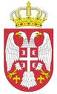 